Anexo 03 – Termo de Aceite/Concordância Técnico de Laboratório ou SetorTERMO DE ACEITE/CONCORDÂNCIAAtravés  deste  Termo,  eu   		                         (NOME DO(A) RESPONSÁVEL PELA   INSTITUIÇÃO E FUNÇÃO),  técnica(o) responsável pelo ______________________________ (NOME DO LABORATÓRIO, OU SETOR) declaro  que  conheço  o  teor  do  Evento de Ensino  	(TÍTULO DO PROJETO) elaborado e coordenado pela equipe da UNIFIMES e que há disponibilidade de utilização do mesmo no dia __________(dia) no período de ___a___(horário). Além disso declaro que há disponibilidade de recursos materiais para a realização do referido evento, sem prejuízo para as demais atividades de ensino, caso seja aprovado, contribuindo de acordo com os objetivos propostos.Local, DataResponsável pela Instituição e Função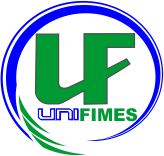 CENTRO UNIVERSITÁRIO DE MINEIROS - UNIFIMESPRÓ-REITORIA DE ENSINO, DE PESQUISA E DE EXTENSÃO - PROEPE DIRETORIA DE ENSINO